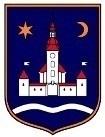 REPUBLIKA HRVATSKAZAGREBAČKA ŽUPANIJAOPĆINA POKUPSKO U _________________, dana_______________. ZAHTJEV ZA OSTVARIVANJE PRAVA NA JEDNOKRATNU NOVČANU POMOĆ I. PODACI O PODNOSITELJU ZAHTJEVA: Ime i prezime: ________________________________________________________ Adresa prebivališta: ___________________________________________________ Adresa trenutnog boravišta: _____________________________________________ Datum i godina rođenja: ________________________________________________ Osobni identifikacijski broj (OIB):_________________________________________ IBAN tekućeg ili žiro računa: ____________________________________________ (u slučaju podmirenja troškova liječenja dostaviti IBAN žiro računa) Broj telefona: ________________________________________________________ Radni status podnositelja zahtjeva (zaokružiti): a) zaposlen;                      b) nezaposlen,                              c) u mirovini. Zahtjev podnosi (zaokružiti): a) osobno       		b) bračni drug      			 c) punoljetno dijete       d) roditelj 			e) zakonski zastupnik/skrbnik       f) Centar za soc. skrb       Da li ste korisnik novčanih prava u Centru za socijalnu skrb: a) ne 						b) da c) ako da, navesti kojih ___________________________________________________________________ ___________________________________________________________________. Podaci o zakonskom zastupniku ili skrbniku podnositelja zahtjeva: (ukoliko je podnositelju zahtjeva oduzeta poslovna sposobnost) Ime i prezime: ________________________________________________________ Adresa prebivališta: ___________________________________________________Osobni identifikacijski broj (OIB): _________________________________________ IBAN tekućeg ili žiro računa: ____________________________________________ (u slučaju podmirenja troškova liječenja dostaviti IBAN žiro računa) Broj telefona: ________________________________________________________ II. PODACI O ČLANOVIMA OBITELJI: III. NAMJENA JEDNOKRATNE NOVČANE POMOĆI UZ KRATKI OPIS POTREBE: _________________________________________________________________________________________________________________________________________________________________________________________________________________________________________________________________________________________________________________________________________________________________________________________________________________________________________________________________________________________________________________________________________________________________________________________________________________________________________________________________________________________________________________________________________________________________Potpis podnositelja/ice zahtjeva: ____________________________ Zahtjevu prilažem (zaokružiti): 1. 	preslika osobne iskaznice; 2. 	preslika kartice tekućeg ili žiro računa (u slučaju podmirenja troškova liječenja 	dostaviti presliku kartice žiro računa); 3. 	dokaz o primanjima u posljednja tri mjeseca prije podnošenja zahtjeva za 	svaki mjesec (plaća, mirovina) za sve članove zajedničkog kućanstva; 4. 	potvrda MUP-a o obavljenom očevidu i zaključak ili rješenje o dodjeli novčane 	pomoći nadležne jedinice lokalne samouprave u slučaju više sile; 5. 	liječnička dokumentacija; 6. 	potvrda o sudjelovanju u Domovinskom ratu; 7. 	rješenje o postotku invalidnosti za hrvatske ratne vojne i civilne invalide, 8. 	druga dokumentacija (navesti koja) ______________________________________________________________________________________________________________________________________Red.br.Ime i prezimeDatum rođenjaSrodstvo s podnositeljem zahtjevaRadni status